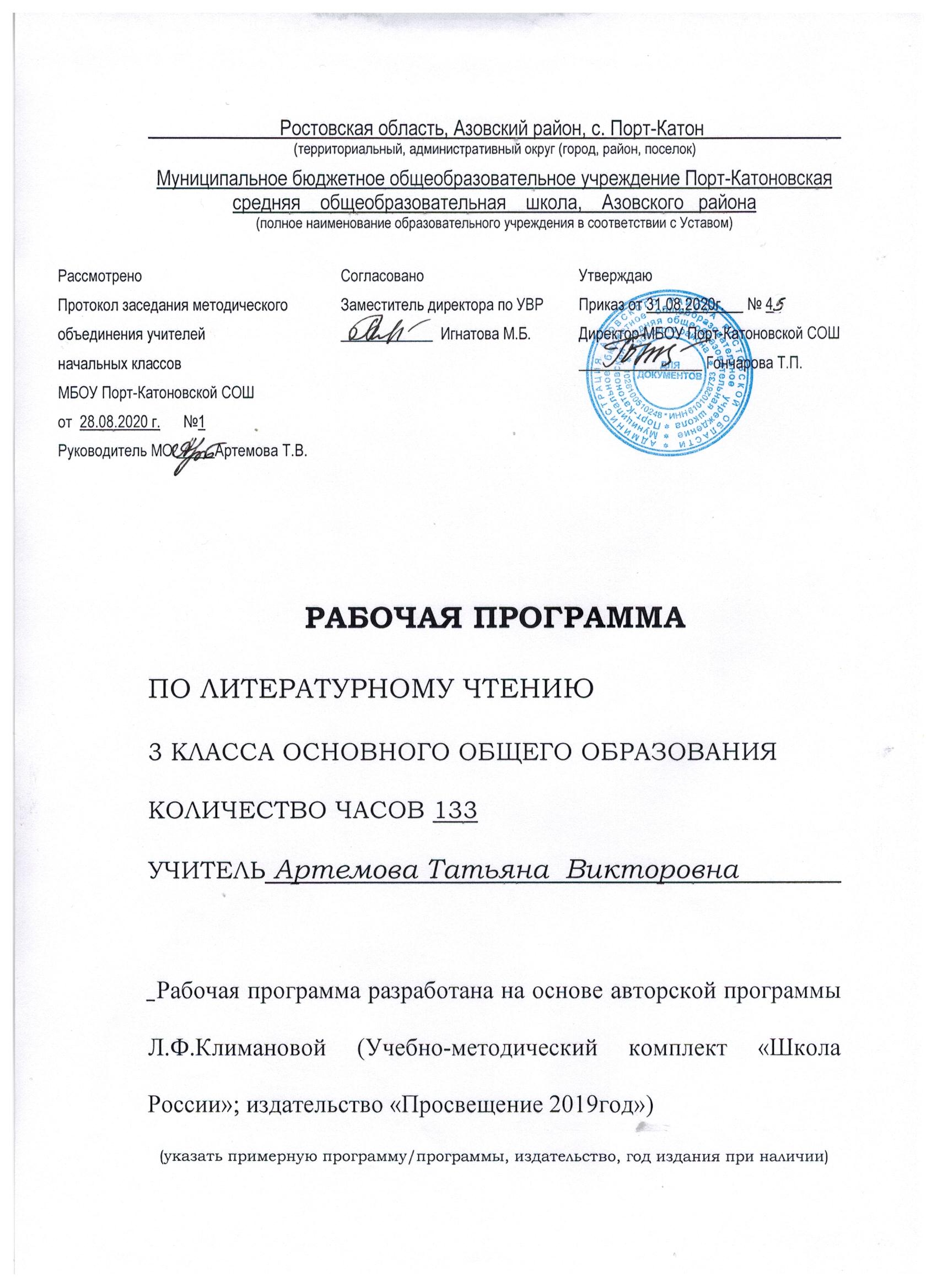                        Рабочая программа по литературному чтению                                                          Пояснительная записка     Рабочая программа по предмету «Литературное чтение» для 3 класса разработана в соответствии с требованиями Федерального компонента стандарта начального общего образования по литературному чтению, программы начального общего образования к УМК Л.Ф. Климановой, М.В. Бойкиной (Школа России. Концепция и программы для начальных классов. В 2 ч. – М.: Просвещение, 2019) в соответствии с требованиями ФГОС НОО.Основной образовательной программы начального общего образования МБОУ Порт-Катоновской СОШ на 2020-2021 учебный год.Место учебного предмета в учебном плане:Рабочая программа рассчитана на 133 часов. Количество часов в неделю: 4 часаЦель курса «Литературное чтение» в начальной школе – нравственно - эстетическое воспитание и развитие у учащихся способности личностно, полноценно и глубоко воспринимать художественную литературу, а также воспитание компетентного читателя, который имеет сформированную духовную потребность в книге как средстве познания мира и самого себя.Курс литературного чтения нацелен на решение следующих задач: развивать у детей способность полноценно воспринимать художественное произведение, сопереживать героям, эмоционально откликаться на прочитанное; учить детей чувствовать и понимать образный язык художественного произведения, выразительные средства, создающие художественный образ, развивать образное мышление учащихся; формировать умение воссоздавать художественные образы литературного произведения, развивать творческое и воссоздающее воображение учащихся, ассоциативное мышление; развивать поэтический слух детей, накапливать эстетический опыт слушания произведений изящной словесности, воспитывать художественный вкус; формировать потребность в постоянном чтении книг, развивать интерес к литературному творчеству, творчеству писателей, создателей произведений словесного искусства; обогащать чувственный опыт ребенка, его реальные представления об окружающем мире и природе; формировать эстетическое отношение ребенка к жизни, приобщая его к классике художественной литературы; обеспечивать достаточно глубокое понимание содержания произведений различного уровня сложности; расширять кругозор детей через чтение книг различных жанров, разнообразных по содержанию и тематике, обогащать нравственно-эстетический и познавательный опыт ребенка; обеспечивать развитие речи школьников и активно формировать навыки чтения и речевые умения; работать с различными типами текстов.       В соответствии с учебным планом школы на 2020 – 2021 учебный год, рабочая программа рассчитана на 133 часа в год (4 часа в неделю).          Планируемые результаты освоения  учебного предмета «Литературное чтение»Личностные Обучающиеся научатся:   понимать, что отношение к Родине начинается с отношений к  семье,  находить   подтверждение  этому  в  читаемых  текстах, в том числе пословицах и поговорках;   с гордостью и уважением относиться к творчеству писателей и  поэтов,  рассказывающих  в   своих  произведениях  о  Родине, составлять     рассказы     о     них,     передавать     в     этих     рассказах восхищение и уважение к ним;  самостоятельно  находить  произведения  о своей  Родине, с  интересом   читать,   создавать  собственные  высказывания  и произведения о Родине.Обучающиеся  получат  возможность  научиться: понимать, что отношение к Родине начинается с отношений к семье и к малой родине, находить примеры самоотверженной любви к малой родине среди героев прочитанных произведений; собирать материал для проведения заочных экскурсий по любимым    местам    своей    Родины,    местам,    воспетым    в    произведениях   писателей   и   поэтов,   доносить   эту   информацию до    слушателей,    используя    художественные    формы    изложения   (литературный    журнал,   уроки-концерты,    уроки-праздники,   уроки-конкурсы   и   пр.);   составлять     сборники     стихов     и     рассказов     о     Родине, включать   в   них   и   произведения   собственного   сочинения;   принимать  участие  в проекте  на тему  «Моя  Родина в произведениях великих художников, поэтов и музыкантов».МетапредметныеРегулятивные УУДОбучающиеся научатся:    формулировать     учебную     задачу     урока     в     мини-группе (паре),    принимать    её,    сохранять    на    протяжении    всего    урока, периодически      сверяя      свои      учебные      действия      с      заданной задачей;    читать в соответствии с целью чтения (бегло, выразительно, по   ролям,   выразительно   наизусть   и   пр.);    составлять план работы по решению учебной задачи урока в      мини-группе      или      паре,      предлагать      совместно      с      группой (парой)   план   изучения   темы   урока;   выбирать вместе с группой (в паре) форму оценивания результатов, вырабатывать совместно с группой (в паре) критерии оценивания результатов;     оценивать    свои    достижения    и    результаты    сверстников в группе  (паре)  по  выработанным  критериям и выбранным формам оценивания (с помощью шкал, лесенок, баллов и пр.);    определять границы коллективного знания и незнания по теме самостоятельно (Что мы уже знаем по данной теме? Что мы уже умеем?), связывать с целевой установкой урока;       Фиксироват  по  ходу урока  и  в   конце    урока   удовлетворённость/неудовлетворённость   своей   работой      на      уроке (с помощью шкал, значков «+» и «-», «?»);    анализировать       причины	успеха/неуспеха     с	помощью оценочных шкал и знаковой системы («+» и «-», «?»);   фиксировать причины неудач в устной форме в группе или паре;    предлагать варианты устранения причин неудач на уроке;   осознавать смысл и назначение позитивных установок на успешную работу, пользоваться ими в случае неудачи на уроке, проговаривая   во   внешней   речи.Обучающиеся  получат  возможность  научиться:    формулировать      учебную      задачу      урока      коллективно, в    мини-группе    или    паре;    формулировать     свои     задачи     урока     в     соответствии с   темой   урока   и   индивидуальными   учебными   потребностями и интересами;    читать в соответствии с целью чтения (в темпе разговорной      речи,      без      искажений,      выразительно,      выборочно и   пр.);     осмысливать коллективно составленный план работы на уроке   и   план,   выработанный   группой   сверстников   (парой), предлагать     свой     индивидуальный     план     работы     (возможно, альтернативный)   или   некоторые    пункты    плана,   приводить аргументы   в   пользу   своего   плана   работы;    принимать замечания, конструктивно обсуждать недостатки  предложенного  плана; выбирать наиболее эффективный вариант плана для достижения      результатов      изучения      темы      урока.      Если      план одобрен,    следовать    его    пунктам,    проверять    и   контролировать   их   выполнение;   оценивать свою работу в соответствии с заранее выработанными критериями и выбранными формами оценивания;   определять  границы  собственного  знания  и  незнания  по теме  самостоятельно  (Что  я   уже  знаю  по  данной  теме?  Что я   уже   умею?),   связывать   с   индивидуальной   учебной   задачей;    фиксировать   по   ходу   урока   и   в   конце   урока   удовлетворённость/неудовлетворённость     своей     работой     на     уроке (с     помощью     шкал,     значков    «+»     и     «-»,     «?»,     накопительной системы    баллов);    анализировать причины успеха/неуспеха с помощью оценочных  шкал  и  знаковой  системы  («+»  и  «-»,  «?»,  накопительной системы баллов);   фиксировать индивидуальные причины неудач в письменной  форме  в  рабочей  тетради  или  в  пособии  «Портфель достижений»;    записывать варианты устранения причин неудач, намечать краткий план действий по их устранению;    предлагать  свои  варианты  позитивных   установок  или способов успешного достижения цели из собственного опыта, делиться со сверстниками.            Познавательные УУД            Обучающиеся научатся:    определять информацию на основе различных художественных   объектов,    например,   литературного   произведения,   иллюстрации,   репродукции   картины,   музыкального   текста,   таблицы,   схемы   и   т. д.; анализировать литературный текст с опорой на систему вопросов  учителя (учебника), выявлять основную мысль произведения;  сравнивать мотивы поступков героев из одного литературного   произведения,   выявлять   особенности   их   поведения   в   зависимости   от   мотива;  находить в литературных текстах сравнения и эпитеты, использовать  их   в  своих  творческих  работах; самостоятельно определять с помощью пословиц (поговорок)   смысл   читаемого   произведения;   понимать смысл русских народных и литературных сказок, рассказов  и  стихов великих классиков литературы (Пушкина, Лермонтова,   Чехова,   Толстого,   Крылова   и   др.);   понимать   значение   этих   произведения   для   русской   и   мировой   литературы;     проявлять индивидуальные творческие способности при составлении   рассказов,   небольших   стихотворений,   басен,   в   процессе   чтения   по   ролям,   при   инсценировании   и   выполнении проектных    заданий; предлагать вариант решения нравственной проблемы, исходя   из   своих   нравственных   установок   и   ценностей; определять основную идею произведения (эпического и лирического),   объяснять   смысл   образных   слов   и   выражений,   выявлять отношение автора к описываемым событиям и героям произведения;    создавать   высказывание   (или   доказательство   своей   точки зрения)   по   теме   урока   из   7—8   предложений;  сравнивать сказку бытовую и волшебную, сказку бытовую и басню,   басню  и  рассказ;   находить   сходства  и  различия; соотносить литературное произведение или эпизод из него с   фрагментом   музыкального   произведения,   репродукцией   картины художника; самостоятельно подбирать к тексту произведения репродукции картин художника или фрагменты музыкальных    произведений.               Обучающиеся  получат  возможность  научиться:  находить  необходимую  информацию  в  тексте  литературного     произведения,     фиксировать     полученную     информацию   с  помощью  рисунков,  схем,   таблиц;   анализировать  литературный  текст  с  опорой  на  систему     вопросов     учителя     (учебника),     выявлять     основную мысль    произведения,    обсуждать     её    в    парной    и    групповой работе;   находить в литературных текстах сравнения и эпитеты,     олицетворения,     использовать     их     в     своих     творческих работах;   сравнивать летопись и былину, сказку волшебную и былину,   житие    и   рассказ,   волшебную   сказку   и   фантастическое   произведение;   находить   в   них   сходства   и   различия;   сравнивать   литературное   произведение   со   сценарием театральной      постановки,      кинофильмом,      диафильмом      или мультфильмом;  находить пословицы и поговорки с целью озаглавливания темы    раздела,    темы    урока    или    давать    название    выставке книг; сравнивать мотивы героев поступков из разных литературных    произведений,    выявлять    особенности    их    поведения в    зависимости    от    мотива; создавать высказывание (или доказательство своей точки   зрения)   по   теме   урока   из   9—10   предложений;   понимать смысл и значение создания летописей, былин, житийных    рассказов,    рассказов    и    стихотворений    великих классиков      литературы      (Пушкина,      Лермонтова,      Чехова, Толстого,     Горького     и     др.)     для     русской     и     мировой     литературы; проявлять индивидуальные творческие способности при сочинении    эпизодов,    небольших    стихотворений,    в    процессе чтения   по    ролям    и    инсценировании,   при   выполнении    проектных   заданий;    предлагать вариант решения нравственной проблемы исходя   из    своих    нравственных    установок    и    ценностей   и    учитывая    условия,    в    которых    действовал    герой    произведения, его   мотивы   и   замысел   автора;   определять    основную    идею    произведений    разнообразных    жанров    (летописи,    былины,    жития,    сказки,    рассказа, фантастического       рассказа,       лирического       стихотворения), осознавать     смысл     изобразительно-выразительных     средств языка произведения, выявлять отношение  автора к описываемым   событиям   и   героям   произведения.Коммуникативные     УУД            Обучающиеся научатся: высказывать свою точку зрения (7—8 предложений) на прочитанное    или    прослушанное    произведение,    проявлять    активность и стремление  высказываться, задавать вопросы;   понимать цель своего высказывания;   пользоваться  элементарными  приёмами  убеждения,  мимикой   и   жестикуляцией;   участвовать в диалоге в паре или группе, задавать вопросы на   осмысление   нравственной   проблемы;   создавать  3—4  слайда  к  проекту,  письменно  фиксируя  основные положения устного высказывания;  проявлять   терпимость   к   другому   мнению,   не   допускать агрессивного      поведения,     предлагать     компромиссы,     способы примирения   в   случае   несогласия   с   точкой   зрения   другого;   объяснять   сверстникам   способы   бесконфликтной   деятельности;  отбирать аргументы и факты для доказательства своей точки зрения;  опираться на собственный нравственный опыт в ходе доказательства и оценивании событий;   формулировать цель работы группы, принимать и сохранять на    протяжении    всей    работы    в     группе,    соотносить    с    планом работы,   выбирать   для   себя   подходящие   роли   и  функции;    определять   в    группе   или    паре   критерии    оценивания   выполнения    того   или    иного   задания    (упражнения);   оценивать достижения  участников  групповой  или  парной  работы  по  выработанным    критериям;    определять   критерии   оценивания   поведения   людей  в   различных   жизненных   ситуациях   на   основе   нравственных   норм;     руководствоваться  выработанными  критериями  при оценке поступков    литературных    героев    и    своего    собственного    поведения;   объяснять  причины  конфликта,  возникшего  в  группе,  находить   пути   выхода   из   создавшейся   ситуации;   приводить   примеры   похожих   ситуаций   из   литературных   произведений; находить нужную информацию через беседу со взрослыми, через учебные книги, словари, справочники, энциклопедии для детей,   через   Интернет,   периодику   (детские   журналы   и  газеты);    готовить  небольшую  презентацию (6—7  слайдов),  обращаясь за помощью к взрослым только в случае затруднений. Использовать   в   презентации   не   только   текст,   но   и   изображения (картины  художников,  иллюстрации,  графические  схемы,  модели и  пр.); озвучивать презентацию с опорой на слайды, выстраивать монолог по продуманному плану.                 Обучающиеся  получат  возможность  научиться:    высказывать свою точку зрения (9—10 предложений) на прочитанное   произведение,   проявлять   активность   и   стремление   высказываться,    задавать   вопросы;   формулировать цель своего высказывания вслух, используя речевые   клише:   «Мне   хотелось   бы  сказать...»,   «Мне  хотелось   бы   уточнить...»,   «Мне   хотелось   бы   объяснить,   привести   пример...»   и   пр.; пользоваться элементарными приёмами убеждения, приёмами   воздействия   на   эмоциональную   сферу   слушателей;   участвовать в полилоге, самостоятельно формулировать вопросы,   в   том   числе   неожиданные   и   оригинальные,   по   прочитанному     произведению;   создавать 5—10 слайдов к проекту, письменно фиксируя основные положения устного высказывания; способствовать созданию бесконфликтного взаимодействия   между   участниками   диалога   (полилога); демонстрировать образец правильного ведения диалога (полилога);   предлагать способы саморегуляции в сложившейся конфликтной ситуации; определять цитаты из текста литературного произведения,   выдержки   из   диалогов   героев,   фразы   и   целые   абзацы рассуждений   автора,   доказывающие   его   отношение   к   описываемым    событиям;   использовать  найденный  текстовый материал в своих устных   и  письменных   высказываниях  и   рассуждениях;   отвечать письменно на вопросы, в том числе и проблемного    характера,    по    прочитанному    произведению;    определять совместно со сверстниками задачу групповой работы     (работы     в     паре),     распределять     функции     в     группе (паре)   при   выполнении   заданий,   при   чтении   по   ролям,   при подготовке     инсценировки,     проекта,     выполнении     исследовательских  и  творческих  заданий;   определять  самостоятельно  критерии  оценивания  выполнения    того    или    иного    задания    (упражнения);    оценивать свои  достижения  по  выработанным  критериям; оценивать своё поведение по критериям, выработанным на   основе   нравственных   норм,   принятых   в   обществе;   искать причины конфликта в себе, анализировать причины   конфликта,   самостоятельно   разрешать   конфликтные ситуации; обращаться к перечитыванию тех литературных произведений, в которых отражены схожие конфликтные ситуации;    находить   в   библиотеке   книги,   раскрывающие   на   художественном     материале     способы     разрешения     конфликтных ситуаций;   находить различные источники информации, отбирать из   них   нужный   материал,   перерабатывать,   систематизировать,   выстраивать   в   логике,   соответствующей   цели; представлять информацию разными способами;   самостоятельно готовить презентацию из 9—10 слайдов,   обращаясь   за   помощью   к   взрослым   только   в   случае серьёзных   затруднений;   использовать в презентации не только текст, но и изображения, видеофайлы;   озвучивать презентацию с опорой на слайды, на которых представлены цель и план выступления.ПредметныеВиды   речевой   и   читательской   деятельности            Обучающиеся научатся: читать вслух бегло, осознанно, без искажений, выразительно, передавая  своё отношение  к прочитанному, выделяя при чтении  важные  по  смыслу  слова,  соблюдая  паузы  между  предложениями и частями текста; осознанно выбирать виды чтения (ознакомительное, выборочное,   изучающее,   поисковое)   в  зависимости   от   цели   чтения;  понимать смысл традиций и праздников русского народа, сохранять    традиции    семьи    и    школы,    осмысленно    готовиться к  национальным праздникам;  составлять  высказывания о самых     ярких     и     впечатляющих     событиях,     происходящих     в     дни семейных    праздников,    делиться    впечатлениями    о    праздниках с   друзьями   и   товарищами   по   классу;  употреблять пословицы и поговорки в диалогах и высказываниях  на   заданную  тему; наблюдать, как поэт  воспевает  родную природу, какие чувства   при   этом   испытывает;    рассуждать о категориях добро и зло, красиво и некрасиво, употреблять   данные   понятия   и   их   смысловые   оттенки   в   своих оценочных    высказываниях;    предлагать    свои    варианты    разрешения  конфликтных   ситуаций;  пользоваться  элементарными  приёмами   анализа  текста; составлять  краткую  аннотацию  (автор,  название, тема  книги, рекомендации к чтению) на художественное произведение по образцу;  самостоятельно читать произведение, понимать главную мысль;   соотносить   главную   мысль   произведения   с   пословицей или   поговоркой;   понимать,   позицию   какого   героя   произведения поддерживает  автор,  находить этому доказательства в  тексте;    задавать вопросы по прочитанному произведению, находить на них ответы в тексте; находить эпизод из прочитанного произведения  для   ответа  на   вопрос  или  подтверждения  собственного     мнения;    делить текст на части; озаглавливать части, подробно пересказывать, опираясь на составленный под руководством учителя план;     находить книги для самостоятельного чтения в библиотеках (школьной, домашней, городской, виртуальной и др.); при  выборе  книг  и  поиске  информации  опираться  на  аппарат  книги, её элементы; делиться своими впечатлениями о прочитанных книгах, участвовать в диалогах и дискуссиях о них; пользоваться тематическим каталогом в школьной библиотеке.Обчающиеся  получат  возможность  научиться: понимать значимость произведений великих русских писателей    и   поэтов    (Пушкина,   Толстого,    Чехова,   Тютчева, Фета,   Некрасова   и   др.)   для   русской   культуры; выбирать при выразительном чтении интонацию, темп, логическое     ударение,     паузы,     особенности     жанра     (сказка сказывается,     стихотворение     читается     с     чувством,     басня читается   с   сатирическими   нотками   и   пр.); читать вслух бегло, осознанно, без искажений, интонационно   объединять   слова   в   предложении   и   предложения в тексте, выражая своё отношение к содержанию и героям произведения;  пользоваться  элементарными  приёмами  анализа  текста с   целью   его   изучения   и   осмысления;   осознавать   через   произведения  великих  мастеров  слова  их  нравственные  и  эстетические     ценности     (добра,     мира,     терпения,     справедливости, трудолюбия); эстетически воспринимать произведения литературы,     замечать     образные     выражения     в     поэтическом тексте,    понимать,    что    точно    подобранное   автором    слово способно   создавать   яркий   образ; участвовать в дискуссиях на нравственные темы; подбирать     примеры     из     прочитанных     произведений,     доказывая свою  точку зрения; формулировать один вопрос проблемного характера к изучаемому   тексту;   находить   эпизоды   из    разных   частей   прочитанного   произведения,   доказывающие   собственное   мнение о проблеме; делить текст на части, подбирать заголовки к ним, составлять самостоятельно план пересказа, продумывать связки   для   соединения   частей; находить в произведениях средства художественной выразительности; готовить проекты о книгах и библиотеке; участвовать в    книжных    конференциях    и    выставках;    пользоваться    алфавитным и тематическим каталогом в библиотеке; пересказывать содержание произведения подробно, выборочно и кратко, опираясь на самостоятельно составленный план; соблюдать при пересказе логическую последовательность и точность изложения событий; составлять план, озаглавливать текст; пересказывать текст, включающий элементы описания (природы, внешнего вида героя, обстановки) или рассуждения.Творческая   деятельность             Обучающиеся научатся: сочинять самостоятельно произведения малых жанров устного   народного   творчества   в   соответствии   с   жанровыми   особенностями и индивидуальной задумкой; писать небольшие по объёму сочинения и изложения о значимости   чтения   в   жизни   человека   по   пословице,   по   аналогии с   прочитанным   текстом — повествованием; пересказывать содержание произведения от автора, от лица героя; пересказывать   русские   народные   сказки,   находить   в   них   непреходящие    нравственные    ценности,    осознавать    русские    национальные   традиции   и   праздники,   описываемые   в   народных сказках.Обучающиеся  получат  возможность  научиться: составлять рассказы об особенностях национальных праздников и традиций на основе прочитанных произведений (фольклора, летописей, былин, житийных рассказов);  подбирать материалы для проекта, записывать пословицы, поговорки, мудрые мысли известных писателей, учёных по данной теме, делать подборку наиболее понравившихся, осмысливать их, возводить в принципы жизни; готовить проекты на тему праздника («Русские национальные праздники», «Русские традиции и обряды», «Православные праздники на Руси» и др.); участвовать в литературных викторинах, конкурсах чтецов, литературных праздниках, посвящённых великим русским поэтам; участвовать в читательских конференциях.  писать отзыв на прочитанную книгу.Литературоведческая      пропедевтика            Обучающиеся научатся: понимать особенности стихотворения: расположение строк, рифму,   ритм;определять героев басни, характеризовать их, понимать мораль   и   разъяснять   её   своими   словами;   соотносить   с   пословицами  и  поговорками;  понимать, позицию какого героя произведения поддерживает   автор,   находить   доказательства   этому   в   тексте;осмысливать специфику народной и литературной сказки, рассказа  и  басни,   лирического  стихотворения;   различать  народную и литературную сказки, находить в тексте доказательства сходства и различия; находить  в   произведении   средства   художественной   выразительности.              Обучающиеся  получат  возможность  научиться:  сравнивать, сопоставлять, делать элементарный анализ различных   текстов,   используя   ряд   литературоведческих   понятий   (фольклорная   и   авторская   литература,   структура текстагерой,   автор)   и   средств   художественной   выразительности   (сравнение,   олицетворение,   метафора);  определять    позиции    героев    и    позицию    автора    художественного    текста;создавать прозаический или поэтический текст по аналогии   на   основе   авторского   текста,   используя   средства   художественной     выразительности.Содержание учебного предмета «Литературное чтение»Самое великое чудо на свете  (2 ч)Знакомство с учебником по литературному чтению. Система условных обозначений. Содержание учебника. Словарь.Знакомство с названием раздела. Прогнозирование содержания раздела.Рукописные книги Древней Руси. Подготовка сообщения на основе статьи учебника. Первопечатник Иван Фёдоров. Фотографии, рисунки, текст – объекты для получения необходимой информации. Подготовка сообщения о первопечатнике Иване Фёдорове. Оценка достижений.Устное народное творчество (14 ч)Русские народные песни. Обращение к силам природы. Лирические народные песни. Шуточные народные песни.Докучные сказки. Сочинение докучных сказок. Произведения  прикладного искусства: гжельская и хохломская посуда, дымковская и богородская игрушка.Русские народные сказки «Сестрица Алёнушка и братец Иванушка», «Иван-Царевич и Серый Волк», «Сивка-Бурка». Особенности волшебной сказки. Деление текста на части. Составление плана сказки. Характеристика героев сказки. Иллюстрации к сказке В. Васнецова и И. Билибина. Сравнение художественного и живописного текстов.Проект: «Сочиняем волшебную сказку».Поэтическая тетрадь 1  (11 ч)Русские поэты 19-20 века. Ф. И. Тютчев «Весенняя гроза».  «Листья». Звукопись, её художественно-выразительное значение. Олицетворение – средство художественной выразительности. Сочинение – миниатюра «О чём расскажут осенние листья».А. А. Фет «Мама! Глянь–ка из окошка…». «Зреет рожь над жаркой нивой…». Картины природы. Эпитеты – слова, рисующие картины природы. Выразительное  чтение стихотворения.И. С. Никитин «Полно, степь моя…».  «Встреча  зимы». Заголовок стихотворения. Подвижные картины природы. Олицетворение как приём создания картины природы. И. З. Суриков «Детство».  «Зима».  Сравнение как средство создания картины природы в лирическом  стихотворении.  Великие русские писатели (24 ч)А. С. Пушкин. Подготовка сообщения «Что интересного я узнал  о жизни А. С. Пушкина». Лирические стихотворения. Настроение стихотворения. Средства художественной выразительности: эпитет, сравнение. «Сказка о царе Салтане…». Тема сказки. События сказочного текста. Сравнение народной и литературной сказки. Особенности волшебной сказки. Герои литературной сказки. Нравственный смысл сказки  А. С. Пушкина. И. А. Крылов. Скульптурный портрет  И. А. Крылову.Басни И. А. Крылова. Мораль басен. Герои басни.М. Ю. Лермонтов. Л. Н. Толстой. Детство Л. Н. Толстого. Из воспоминаний писателя. Подготовка сообщения  о жизни и творчестве писателя. Рассказы Л. Н. Толстого.Литературные сказки (8 ч)Д. Н. Мамин - Сибиряк «Алёшкины сказки». Присказка. Сравнение литературной и народной сказок. Герои сказок. Характеристика героев сказок. Нравственный смысл сказки.В. М. Гаршин «Лягушка – путешественница».  Герои сказки.  Характеристика героев сказки. Нравственный смысл сказки.В. Ф. Одоевский «Мороз Иванович». Составление плана сказки. Подробный и выборочный пересказ сказки.Были – небылицы (10 ч)М. Горький «Случай с Евсейкой». Приём сравнения – основной приём описания подводного царства. Творческий пересказ: сочинение продолжения сказки. К. Г. Паустовский «Растрёпанный воробей». Определение жанра произведения. Герои произведения. Характеристика героев.А. И. Куприн «Слон». Основные события произведения. Составление различных  вариантов плана. Пересказ.Поэтическая тетрадь №2 (9 ч)Саша Чёрный. Стихи о животных. Средства художественной выразительности. Авторское отношение  к изображаемому.А. А. Блок. Картины зимних забав. Средства художественной выразительности для создания образа. Сравнение стихотворений разных авторов на одну и ту же тему.С. А. Есенин. Выразительное чтение стихотворения. Средства художественной выразительности для создания картин цветущей черёмухи.Люби живое (15 ч)М. Пришвин «Моя родина». Заголовок – «входная дверь» в текст. Основная мысль текста. Сочинение на основе художественного текста.И. С. Соколов – Микитов «Листопадничек». Почему произведение так называется? Определение жанра произведения.  Листопадничек – главный герой произведения. Рассказ о герое. Творческий пересказ:  дополнение содержания текста. В. И. Белов. «Малька провинилась». «Ещё про Мальку». Озаглавливание текста. Главные герои рассказа.Б. С. Житков «Про обезьянку». Пересказ. Краткий пересказ.В. П. Астафьев «Капалуха». Герои произведения.В. Ю. Драгунский «Он живой и светится». Нравственный смысл рассказа.Поэтическая тетрадь № 3 (8 ч)С. Я. Маршак «Гроза днём». «В лесу над росистой поляной…» Заголовок стихотворения. Выразительное чтение. А. Л. Барто «Разлука». «В театре». Выразительное чтение. С. В. Михалков «Если». Выразительное чтение.Е. А. Благинина «Кукушка». «Котёнок». Выразительное чтение.  Проект: «Праздник поэзии».Собирай по ягодке – наберёшь кузовок (13 ч)Б. В. Шергин «Собирай по ягодке – наберёшь кузовок». Особенность заголовка произведения. Соотнесение пословицы и содержания произведения.А. П. Платонов «Цветок на земле». «Ещё мама». Особенности речи  героев. Чтение по ролям.М. М. Зощенко «Золотые слова». «Великие путешественники».Смысл названия рассказа. Особенности юмористического рассказа. Восстановление порядка событий.Н. Н. Носов «Федина задача». «Телефон». «Друг детства». Анализ заголовка. Сборник юмористических рассказов Н. Носова.По страницам детских журналов (6 ч)«Мурзилка» и «Весёлые картинки» - самые старые детские журналы. По страницам журналов для детей.Ю. Ермолаев «Проговорился». «Воспитатели». Вопросы и ответы по содержанию. Пересказ. Г. Остер «Вредные советы». «Как получаются легенды». Создание собственного сборника добрых советов. Что такое легенда. Пересказ. Легенды своей семьи,  своего дома, своего города. Р. Сеф «Весёлые стихи». Выразительное чтение.Зарубежная литература (8 ч)Древнегреческий миф. Храбрый  Персей. Отражение мифологических представлений людей в древнегреческом мифе. Мифологические  герои и их подвиги. Пересказ.Г. – Х. Андерсен «Гадкий утёнок». Нравственный смысл сказки. Создание рисунков к сказке. Подготовка  сообщения о великом сказочнике.          Уроки литературного творчества. (3 ч.)Творческая деятельность учащихся.                                                    Тематический план№Название раздела№Название разделаКоличество часов1Самое великое чудо на свете22Устное народное творчество143Поэтическая тетрадь №1114Великие русские писатели245Литературные сказки86Были-небылицы107Поэтическая тетрадь № 298Люби живое159Поэтическая тетрадь № 4810Собирай по ягодке – наберешь кузовок1311По страницам детских журналов «Мурзилка» и «Веселые картинки»612Зарубежная литература813Уроки литературного творчества..                               3Итого                              133